COLEGIO DALCAHUE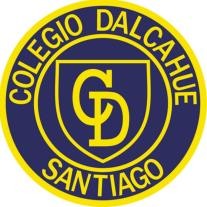 CURSO: TERCERO BASICOLUNESMARTESMIERCOLESJUEVESVIRNES1NaturalezaNaturalezaLenguajeTecnologíaSociedad2LenguajeArteLenguajeInglesSociedad3LenguajeLenguajeMúsicaEd. FísicaEd. Física4Inglés LenguajeMúsicaEd. FísicaEd. Física5MatemáticasSociedadInglésReligiónInglés6LenguajeMatemáticasInglésNaturalezaMatemática7LenguajeMatemáticasConvivencia escolarMatemática Matemática8Didáctica MatemáticasDidáctica InglésDidáctica LenguajeDeporte9Didáctica MatemáticasDidáctica InglésDidáctica LenguajeDeporte